Virtualizace serveru a virtualizace stanic s produkty Microsoft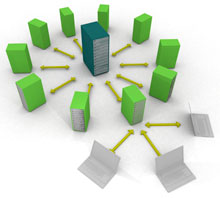 http://technet.microsoft.com/cs-cz/edge/Video/hh290806http://coreconfig.codeplex.com/http://www.5nine.com/5nine-manager-for-hyper-v-free.aspx